Министерство науки и высшего образования РФДонской государственный технический университетПАО «Роствертол» имени Б.Н. СлюсаряАссоциация технологов-машиностроителейНаучный совет по машиностроению РАНЦАГИ имени ЖуковскогоРостовское региональное отделение ООО «Союз машиностроителей России»ПРИГЛАШЕНИЕна XVI международную научно-техническую конференциюНАУКОЁМКИЕ ТЕХНОЛОГИИ МАШИНОСТРОЕНИЯ, АВИАЦИИ И ТРАНСПОРТА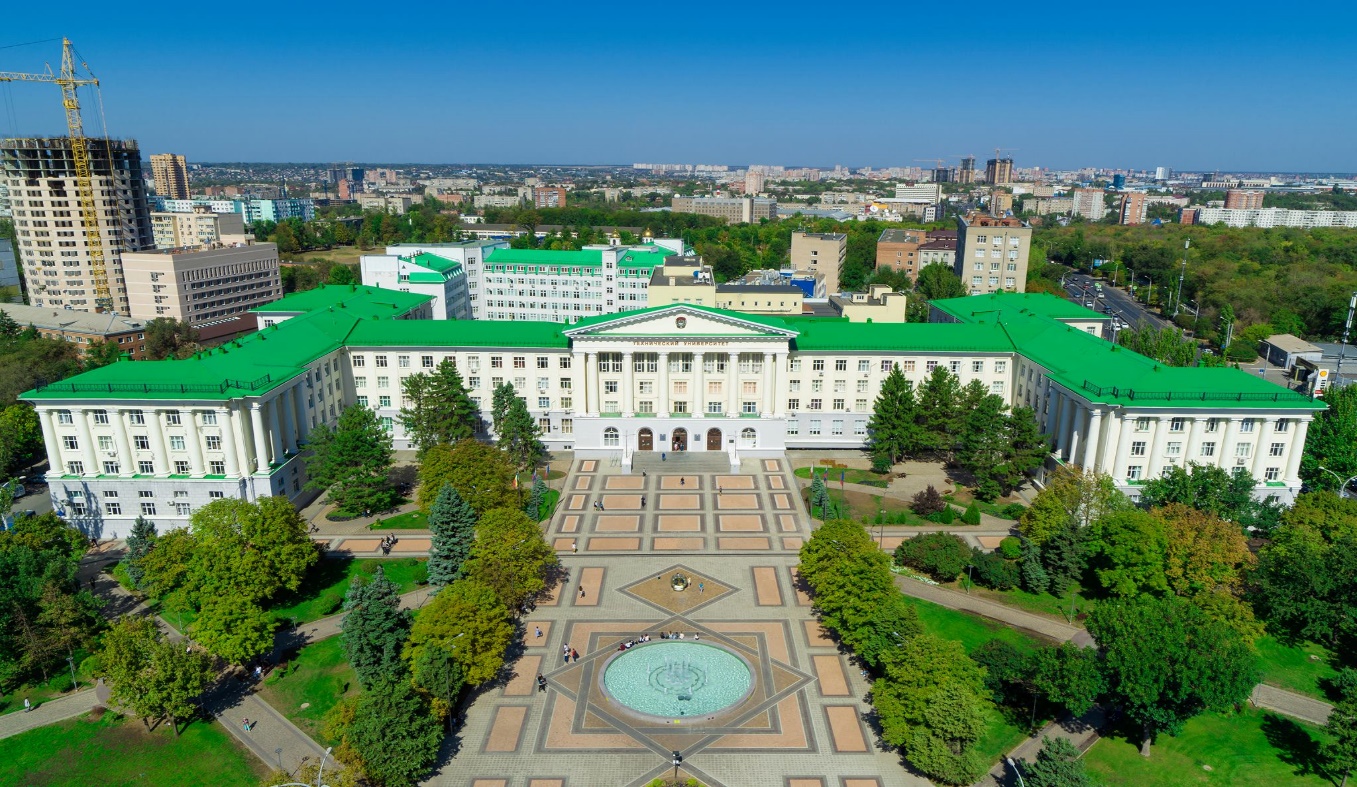 23-29 СЕНТЯБРЯ 2024 г.г. Ростов-на-Дону, пос. ДивноморскоеМЕСТО ПРОВЕДЕНИЕ КОНФЕРЕНЦИИКонференция будет проходить 24-25 сентября в ДГТУ и ПАО «Роствертол» (г. Ростов-на-дону, пл. Гагарина, 1) и 26-29 сентября в студенческом оздоровительно-спортивном комплексе «Радуга» ДГТУ, расположенном на берегу Черного моря, пос. Дивноморское, Геленджикского района, Краснодарского края, 353490, ул. Приморская,1. Сайт: https://sok-raduga.ru/ПРОЕЗД: в г. Ростове-на-Дону:    - от железнодорожного вокзала автобус № 3 до остановки «Ворошиловский проспект». По проспекту Ворошиловскому любым транспортом до остановки «ДГТУ» (адрес ДГТУ: . Ростов-на-Дону, пл. Гагарина, 1, ДГТУ, корпус 2, а. 2-309).в пос. Дивноморское     - из Ростова-на-Дону, от здания ДГТУ 25 сентября в 14.00 автобусом до о/с комплекса «Радуга» (адрес ДГТУ: 344000, г. Ростов-на-Дону, пл.Гагарина,1, ДГТУ, шлагбаум на ул. Мечникова);       - самолетом до аэропорта Геленджик или Анапа, далее автобусом до пос. Дивноморское, СОСК «Радуга»;      - поездом до ст. Новороссийск, далее автобусом до г. Геленджик, оттуда автобусом до пос. Дивноморское, СОСК «Радуга».РАЗМЕЩЕНИЕ УЧАСТНИКОВ КОНФЕРЕНЦИИ - в Ростове-на-Дону - самостоятельно в гостиницах города. - в пос Дивноморское - в комфортабельных корпусах СОСК «Радуга» ДГТУНАПРАВЛЕНИЯ  РАБОТЫ  КОНФЕРЕНЦИИ:- Наукоёмкие технологии в машиностроении;- Наукоёмкие технологии при производстве заготовок;- Наукоёмкие технологии при обработке заготовок;- Наукоёмкие технологии при нанесении покрытий и восстановлении деталей;- Наукоёмкие технологии при сборке изделий;- Повышение качества инженерного образования.ОСНОВНЫЕ МЕРОПРИЯТИЯ КОНФЕРЕНЦИИ23 сентября  16.00-17.00 - Заседание президиума Ассоциации технологов-машиностроителей; Редколлегии журнала «Наукоемкие технологии в машиностроении» (ДГТУ)24 сентября          10.00-16.00 - Пленарное заседание (ДГТУ)          13.00 – 14.00 – обед         14.00 – 17.00 – Пленарное заседание (ДГТУ)25 сентября          10.00-14.00 - Пленарное заседание (ПАО «Роствертол»)26-27 сентября        10.00-15.00 - Работа секций по направлениям (СОСК «Радуга», конференц-зал)28 сентября         10.00-12.00 Подведение итогов конференции (СОСК «Радуга», конференц-зал)ПРОГРАММНЫЙ КОМИТЕТПредседатель программного комитета:– Чернышев Сергей Леонидович – академик, вице-президент РАН. Заместители председателя программного комитета:– Суслов Анатолий Григорьевич – д-р техн. наук, профессор, заслуженный деятель науки и техники РФ, Почетный председатель президиума ассоциации технологов-машиностроителей РФ;– Месхи Бесарион Чохоевич – член-корреспондент РАО, д-р техн. наук, профессор, ректор ДГТУ; – Мотренко Петр Данилович – д-р техн. наук, профессор, председатель Ростовского регионального отделения ООО «Союз машиностроителей России».Члены программного комитета:1. Базров Борис Мухтарбекович – д-р техн. наук, профессор (ИМАШ РАН, г.Москва, Россия);2. Безъязычный Вячеслав Феоктистович – заслуженный деятель науки и техники РФ, д-р техн.  наук, профессор (РГАТУ, г. Рыбинск, Россия);3. Блюменштейн Валерий Юрьевич – д-р техн. наук, профессор (КузГТУ, г. Кемерово, Россия);4. Бочкарев Петр Юрьевич – д-р техн. наук, профессор (ВолгГТУ, г.Волгоград, Россия);5. Братан Сергей Михайлович – д-р техн. наук, профессор (СевГУ, г.Севастополь, Россия);6. Витренко Владимир Алексеевич –  д-р техн. наук, профессор (ЛНУ имени В. Даля, г. Луганск, Россия); 7. Дёмин Виктор Алексеевич – д-р техн. наук, профессор (МГТУ имени Н.Э. Баумана г.Москва, Россия);8. Зайдес Семен Азикович – д-р техн. наук, профессор (ИрНИТУ, г.Иркутск, Россия);9. Заковоротный Вилор Лаврентьевич –  д-р техн. наук, профессор (ДГТУ, г.Ростов-на-Дону, Россия);10. Зубарев Юрий Михайлович – д-р техн. наук, профессор (ЛМЗ-ВТУЗ г. Санкт-Петербург, Россия);11. Кисилев Евгений Степанович – д-р техн. наук, профессор (УлГТУ, г.Ульяновск, Россия);12. Козлов Александр Михайлович – д-р техн. наук, профессор (ЛГТУ, г.Липецк, Россия);13. Колесников Александр Григорьевич – д-р техн. наук, профессор (МГТУ имени Н.Э. Баумана г. Москва, Россия);14. Колесников Владимир Иванович – академик РАН, д-р техн. наук, профессор (РГУПС, г.Ростов-на-Дону, Россия);15. Кудряков Олег Вячеславович – д-р техн. наук, профессор (ДГТУ, г.Ростов-на-Дону, Россия);16. Кузнецов Виктор Павлович –  д-р техн. наук, профессор (УрФУ, г.Екатеринбург, Россия);17. Куц Вадим Васильевич –  д-р техн. наук, профессор (ЮЗГУ, г.Курск, Россия);18. Ларин Сергей Николаевич – д-р техн. наук, профессор (ТулГУ, г.Тула, Россия);19. Макаров Владимир Федорович – д-р техн. наук, профессор (ПНИИПУ, г.Пермь, Россия);20. Марков Андрей Михайлович – д-р техн. наук, профессор (АлтГТУ, г.Барнаул, Россия);21. Михайлов Александр Николаевич –  д-р техн. наук, профессор (ДонНТУ, г.Донецк, Россия);22. Петрова Лариса Георгиевна – д-р техн. наук, профессор (МАДИ, г. Москва, Россия);23. Смоленцев Владислав Павлович – д-р техн. наук, профессор (ВГТУ, г.Воронеж, Россия);24. Тамаркин Михаил Аркадьевич – д-р техн. наук, профессор (ДГТУ, г.Ростов-на-Дону, Россия);25. Федонин Олег Николаевич –  д-р техн. наук, профессор (БГТУ, г.Брянск, Россия);26. Хейфец Михаил Львович –  д-р техн. наук, профессор (ИПФ, г.Минск, Беларусь);27. Чигиринский Юлий Львович – д-р техн. наук, профессор (ВолГТУ, г.Волгоград, Россия);28. Шумячер Вячеслав Михайлович – д-р техн. наук, профессор (ВПИ ВолгГТУ, г.Волжский, Россия);29. Янюшкин Александр Сергеевич – д-р техн. наук, профессор (ЧГУ, г.Чебоксары, Россия).ОРГАНИЗАЦОННЫЙ КОМИТЕТ          Председатель организационного комитета:Месхи Бесарион Чохоевич– член - корреспондент РАО, д-р техн. наук, профессор, ректор ДГТУ;           Заместители председателя организационного комитета:Приходько Вячеслав Михайлович –  член - корреспондент РАН, д-р техн. наук, профессор, председатель президиума ассоциации технологов-машиностроителей;Флек Михаил Бенсионович –  д-р техн. наук, профессор, советник генерального директора ПАО «Роствертол»; Новосельцева Лидия Александровна – заместитель председателя Ростовского РО ООО «Союз машиностроителей России».           Члены организационного комитета:1. Бескопыльный Алексей Николаевич – д-р техн. наук, профессор, проректор по учебной работе и международной деятельности; 2. Гавриленко Максим Дмитриевич – старший преподаватель кафедры «Металлорежущие станки и инструменты», научный наставник СНК «Программирование технологического оборудования»»;3. Давыдова Ирина Вазгеновна – канд. техн. наук, доцент, ведущий инженер научно-исследовательского института «Вибротехнология»;4. Егоров Максим Сергеевич – канд. техн. наук, доцент, заведующий кафедры «Материаловедение»;5. Колганова Елена Николаевна – канд. техн. наук, доцент, кафедры «Технология машиностроения»;        6. Кудряшов Сергей Борисович – канд. техн. наук, доцент, и.о. проректора по учебной работе; 7. Лебедев Валерий Александрович – канд. техн. наук, профессор, и.о. заведующего кафедрой «Металлорежущие станки и инструменты», –  ученый секретарь конференции;8. Лебеденко Вячеслав Георгиевич – канд. техн. наук, доцент, проректор по административно-хозяйственной работе;9. Лукьянов Александр Дмитриевич – канд. техн. наук, доцент, заведующий кафедры «Автоматизация производственных процессов»;10. Магомедов Магомед Гасанханович – д-р соц. наук, профессор, председатель профкома;11. Минкин Максим Сергеевич – канд. техн. наук, доцент, начальник Управления научных исследований;12. Нескоромный Станислав Валерьевич – канд. техн. наук, доцент, заведующий кафедры «Машины и автоматизация сварочного производства»; 13. Тихонов Владимир Игоревич – студент группы ТКТ32, факультета «Технология машиностроения», научный лидер СНК «Программирование технологического оборудования».14. Чаава Михаил Мегонович – канд. техн. наук, доцент, декан факультета «Технология машиностроения»;15. Шевцов Сергей Николаевич – д-р техн. наук, профессор, кафедры «Авиастроение». ИНФОРМАЦИЯ О ПУБЛИКАЦИИ СТАТЕЙПленарные доклады будут опубликованы в журнале «Наукоёмкие технологии в машиностроении». Правила оформления статей по требованиям журнала.К опубликованию всех остальных статей в сборнике принимаются материалы, представляющие собой изложение результатов оригинальных теоретических и (или) экспериментальных исследований в форме, принятой в научной печати. Материалы оформляются в соответствии с шаблоном и требованиями, представленными ниже по ссылке, на русском языке, и пересылаются на указанный электронный адрес. Правила оформления статьи:https://drive.google.com/file/d/1e9vuCcWv1QQtJ_brK138GkrmlMj_jvQ8/view?usp=sharingСтатьи высылать на адрес: mets-donstu@mail.ruСборник трудов включается в Российский индекс научного цитирования (РИНЦ) и размещается в научной электронной библиотеке ELIBRARY.ru. Сборник будет доступен в электронном виде.ОСНОВНЫЕ ДАТЫДо 15 апреля 2024г. – представить по электронной почте naukatm@yandex.ru в редакцию журнала «Наукоёмкие технологии в машиностроении» (БГТУ) пленарные доклады.До 15 июля 2024 г. – заполнить регистрационную форму:https://docs.google.com/forms/d/e/1FAIpQLSeTLNVNQPuYvjJc9wVd2XZbbkQ3PQ7eKUede_EOoVFLEkGe7g/viewformДо 15 июля 2024 г. – представить в Оргкомитет статьи в сборник статей конференции.До 1 августа 2024 г. – перевести организационный взнос и известить Оргкомитет о необходимости бронирования номера в СОСК «Радуга».23-29 сентября 2024 г. – проведение конференции.ФИНАНСОВЫЕ УСЛОВИЯДля возмещения затрат, связанных с изданием программы и сборника материалов конференции, индексируемом в наукометрической базе РИНЦ, следует оплатить оргвзнос в размере 1200 руб.РЕКВИЗИТЫ ДЛЯ ОПЛАТЫОрганизационный взнос составляет 1200 рублей за одну статью. Взнос покрывает расходы, связанные с изданием сборника статей в электронном формате, размещением сборника в elibrary.Банковские реквизиты университета для оплаты:ИНН 6165033136      КПП 616501001УФК по Ростовской области (ДГТУ л/с 20586У31690)Банк: ОТДЕЛЕНИЕ  РОСТОВ-НА-ДОНУ//УФК по Ростовской области, г. Ростов-на-ДонуБИК УФК по РО: 016015102Номер казначейского счета УФК по РО: № 03214643000000015800Номер единого казначейского счета (ЕКС) УФК по РО: №40102810845370000050ОКТМО 60701000;    КБК 00000000000000000130ОГРН 1026103727847В назначении платежа указать: «НИИ «Вибротехнология» за участие в конференции»АДРЕС ОРГАНИЗАЦИОННОГО КОМИТЕТА344000, г. Ростов-на-Дону, пл. Гагарина,1, ДГТУ, НИИ «Вибротехнология», к.2-309.Тел. +7-951-539-51-59; 8(863)273-87-77E-mail: mets-donstu@mail.ruПРИЛОЖЕНИЕ 1ТРЕБОВАНИЯ К ОФОРМЛЕНИЮ МАТЕРИАЛОВ в сборнике трудовОбъем статьи не более 6 страницРедактор текста - Microsoft WordПоля – все по 2 смШрифт - Times New RomanРазмер шрифта (кегль) – 12Абзацный отступ – 1,25 смЗаголовок и УДК выполняются Times New Roman 12 заглавными буквами жирным шрифтом. В конце заголовка точки и перенос слов не допускаются. После заголовка через пробел следует список авторов, наименование организации, город, страна. Затем приводятся на русском и на английском языках аннотация и ключевые слова. Слова «Аннотация», «Ключевые слова», «Abstract», «Keywords» выделяются жирным. Оформлять эти разделы курсивом не допускается. Аннотация и ключевые слова – курсивом.Междустрочный интервал – одинарныйМежбуквенный интервал – обычныйПереносы автоматически (не вручную)Выравнивание текста – по ширинеПри наборе не допускаются стили, не задаются колонкиНе допускаются пробелы между абзацамиРисунки только черно-белые, без полутонов в векторных форматах WMF, EMF, CDR, растровые избражения – в формате TIFF, JPG с разрешением не менее 300 точек/дюйм, в реальном размере. Диаграммы из программ MS Excel, MS Visio вместе с исходным файломНе допускается использование таблиц с альбомной ориентациейСписок литературы размещается в конце статьи и обуславливается наличием цитат или ссылок. Список литературы оформляется в соответствии с ГОСТ 7.1-2003, ГОСТ Р 7.0.9-2009Список литературы нумеруется вручную (не автоматически). Количество ссылок в списке– не более 10.Внутритекстовые ссылки на включенные в список литературы работы приводятся в квадратных скобках. Отсылки, используемые для связи текста с библиографическим списком, оформляются с указанием страниц [1, с.15] ибо без указания страниц [1, 5]. Использование автоматических постраничных ссылок не допускается.Формулы набираются в редакторе Microsoft Microsoft Equation и нумеруютсяПодрисуночные надписи располагаются после рисунка. Между текстом и рисунком – пробел, между рисунком и подрисуночной надписью – пробел, между подрисуночной надписью и текстом – пробел. По тексту и в списке литературы в конце – точка.